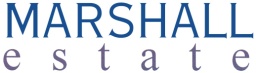 ПАСПОРТ ЗЕМЕЛЬНОГО УЧАСТКА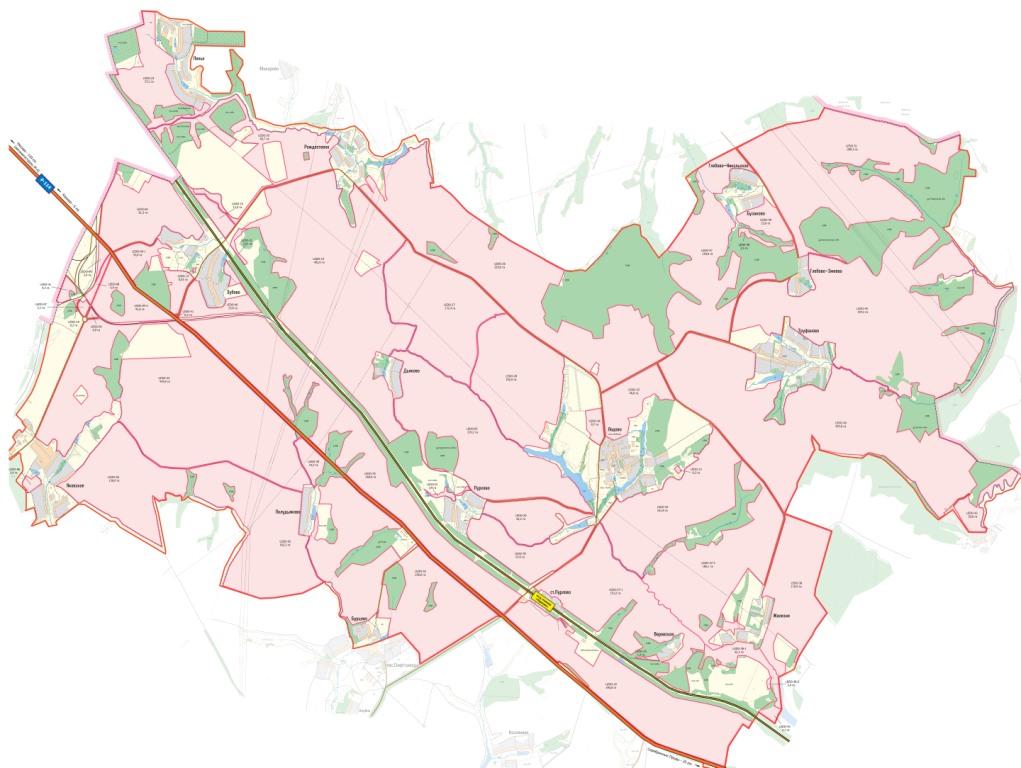 2009 г.Карта земельного участка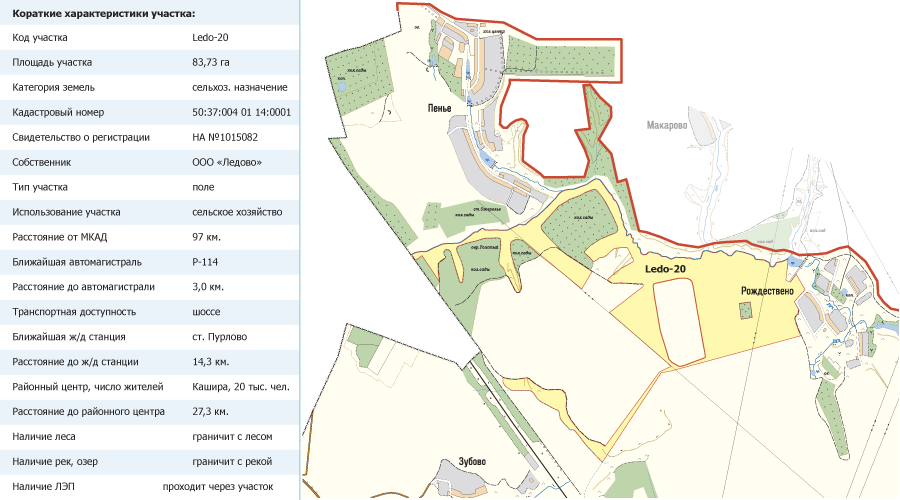 Аэрофотосъемка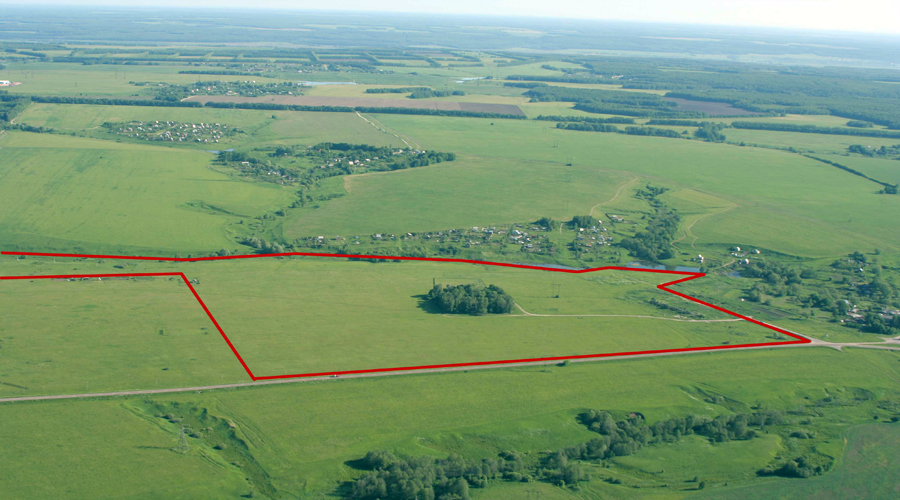 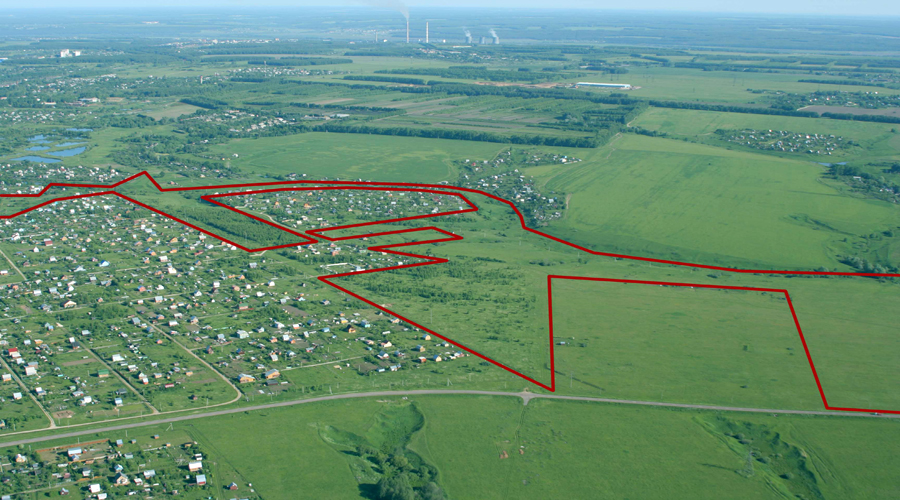 Основные параметрыКод участкаLedo-20Адрес0Кадастровый номер50:37:004 01 14:0001Площадь участка83,73 гаКатегория земельсельхоз. назначенияВид разрешенного использованиядля сельхозпроизводстваСобственникООО "Ледово"Свидетельство о регистрацииHAN1015082Расстояние от МКАД111 кмТип участкаполеТранспортная доступностьучасток расположен в 3,2 км  от трассы "Р114" в 6,75 км от "М6" - 1 км западнее д.Рождественно.  Подъезд к участку -  асфальтированная  дорога.Описаниеучасток неправильной формы. Рельеф умереннный. Есть заросли кустарника и леса на участке, по центру участка кладбище. Окружениес севера граничит с заросшим кустарником и деревьями ручьем, с востока с д. Рождественно, с юга с асф дорогой, с запада с садоводами.